Supermercado Moreno y Chacón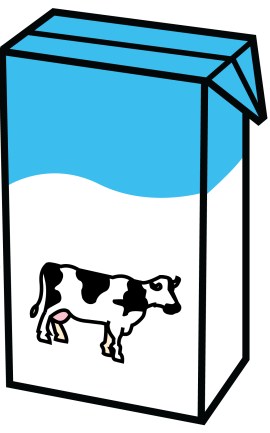 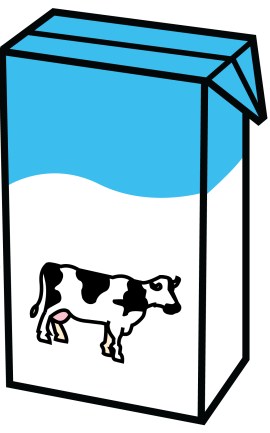 Supermercado Moreno y Chacón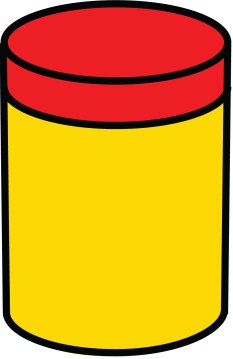 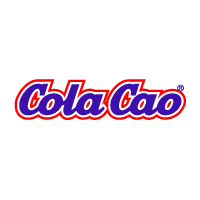 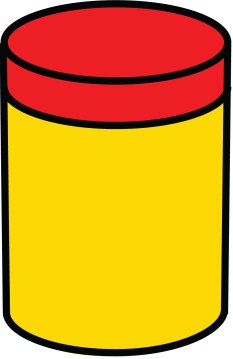 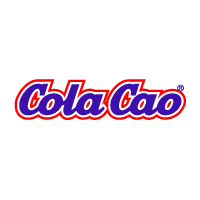  Supermercado Moreno y Chacón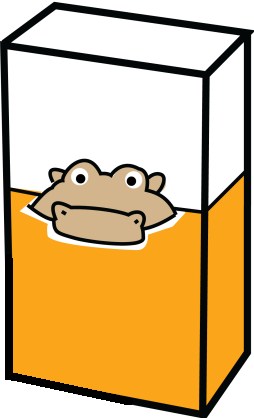 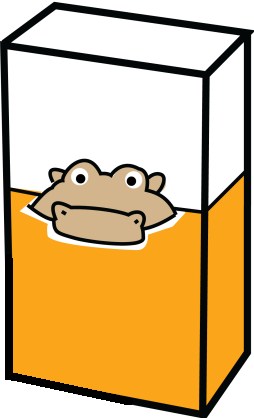 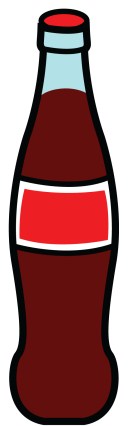 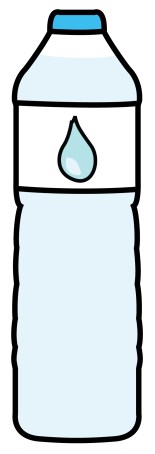 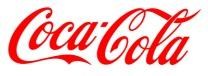 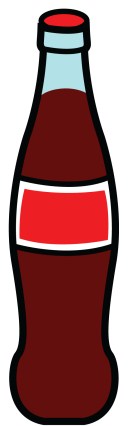 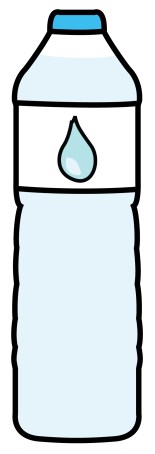 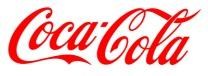 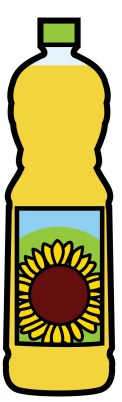 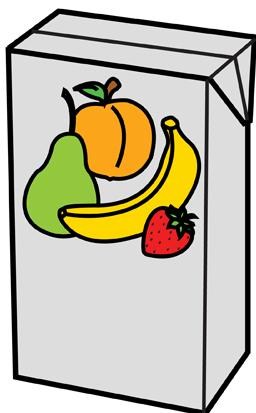 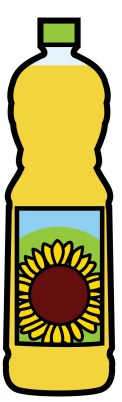 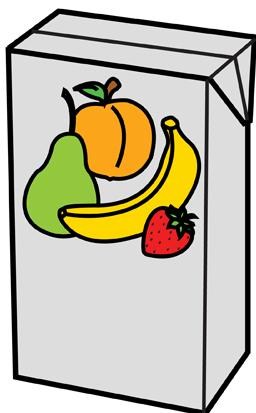 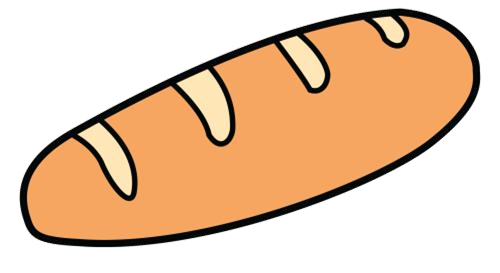 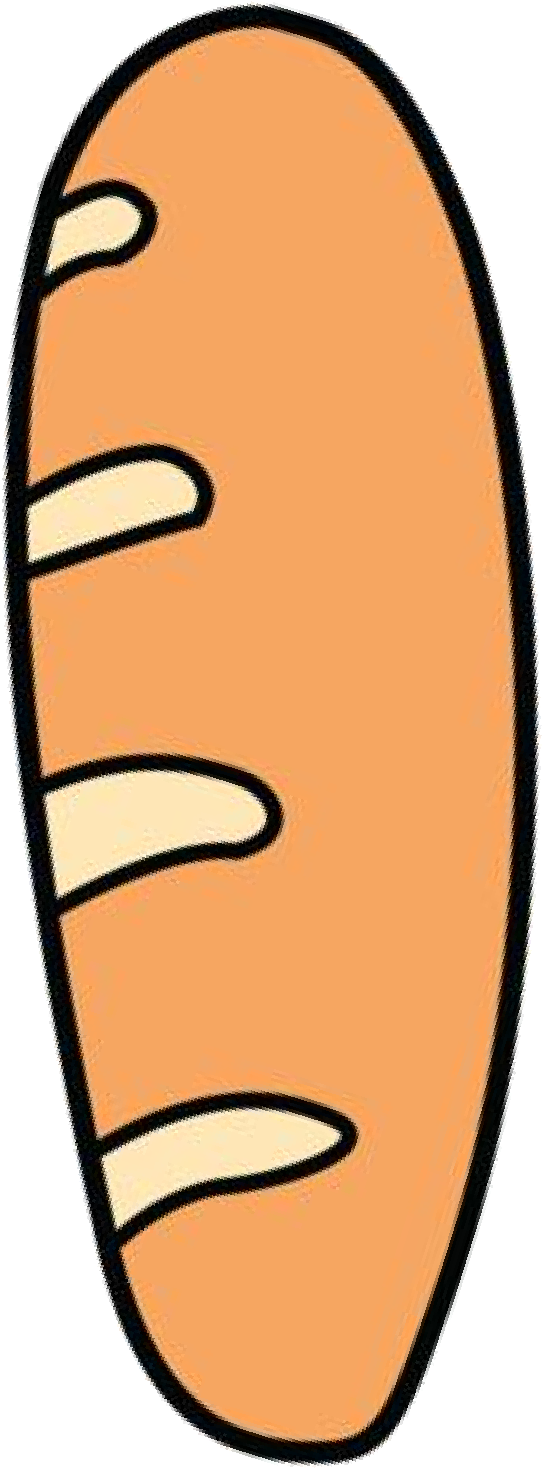 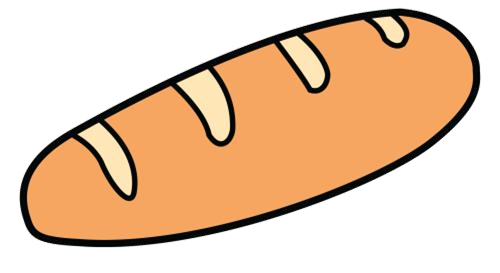 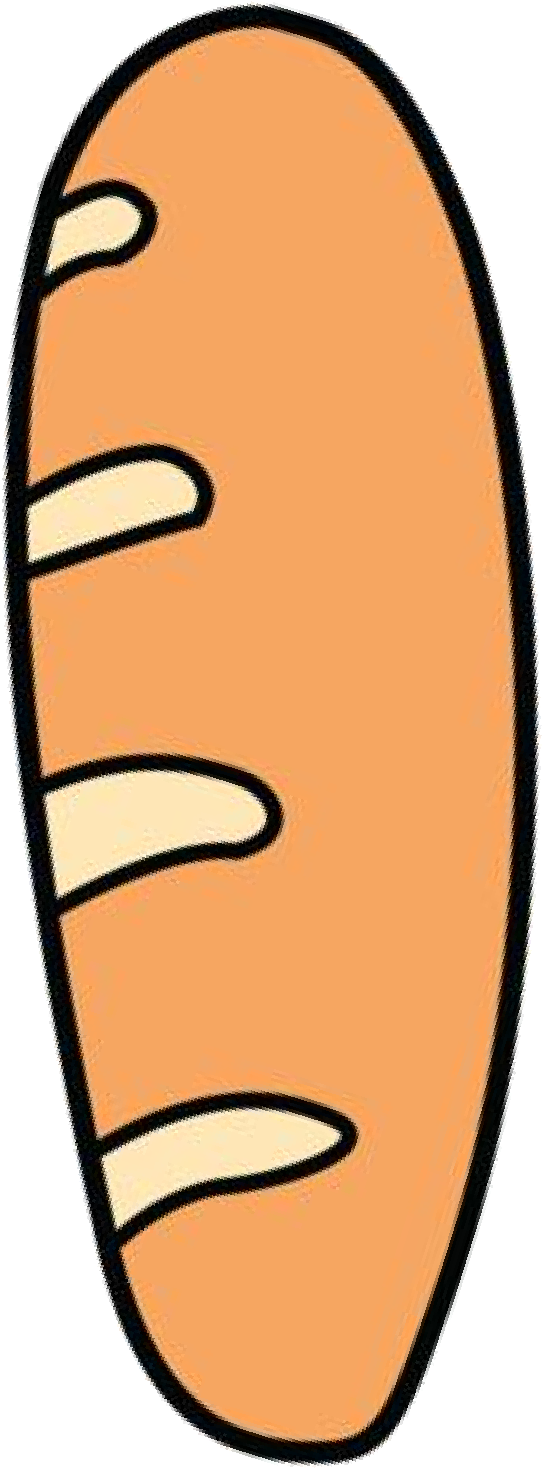  	 Supermercado Moreno y Chacón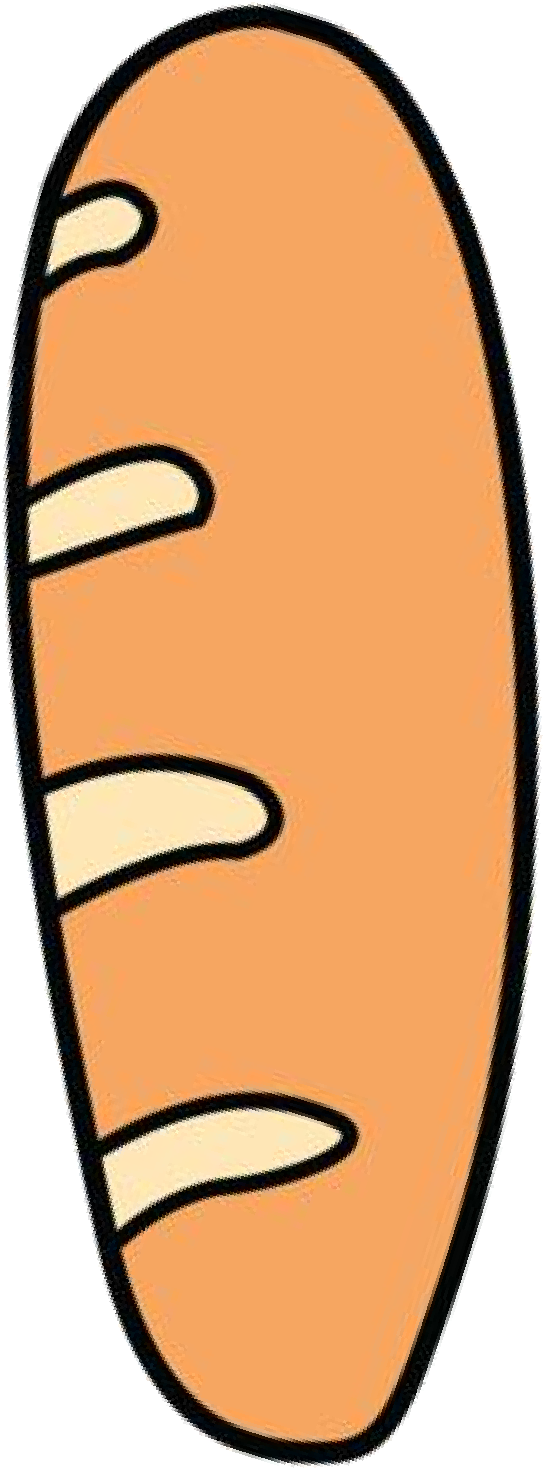 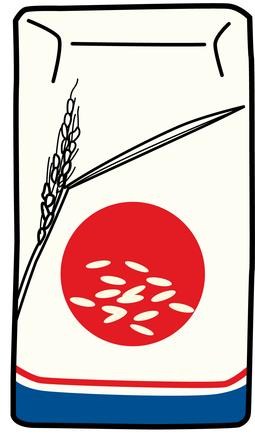 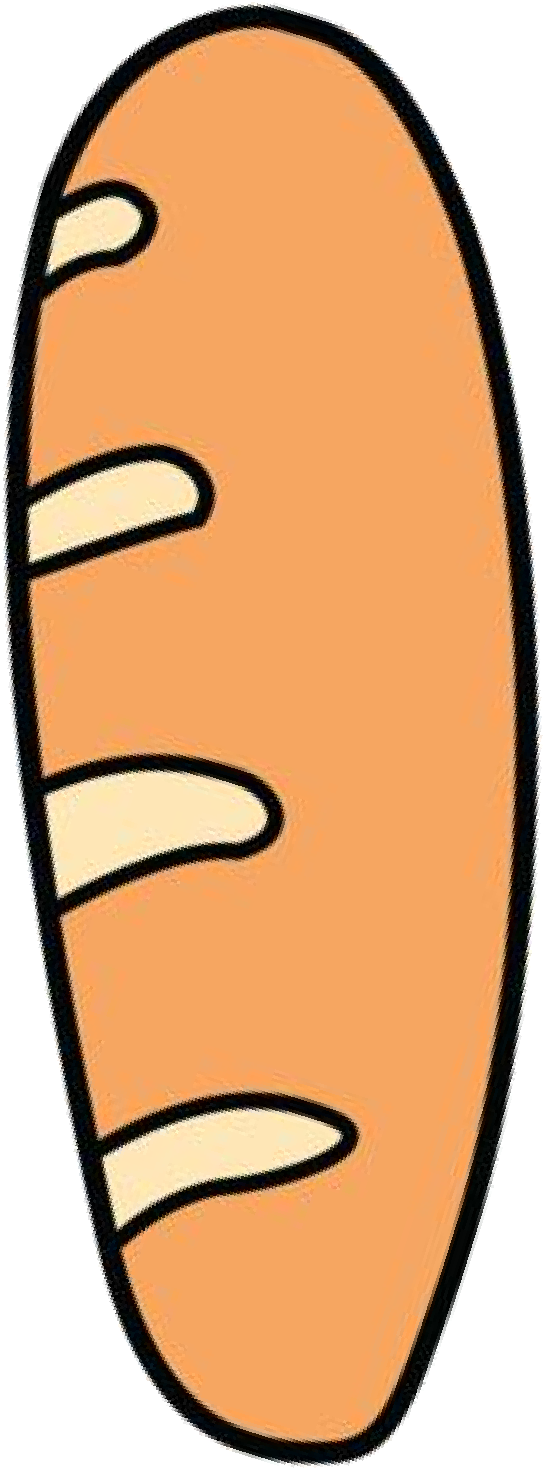 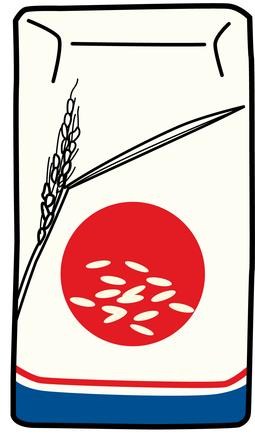  Supermercado Moreno y Chacón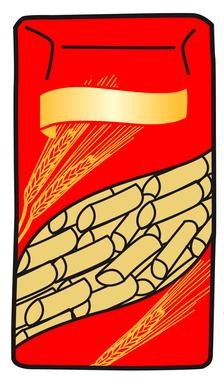 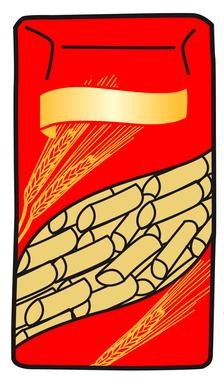 